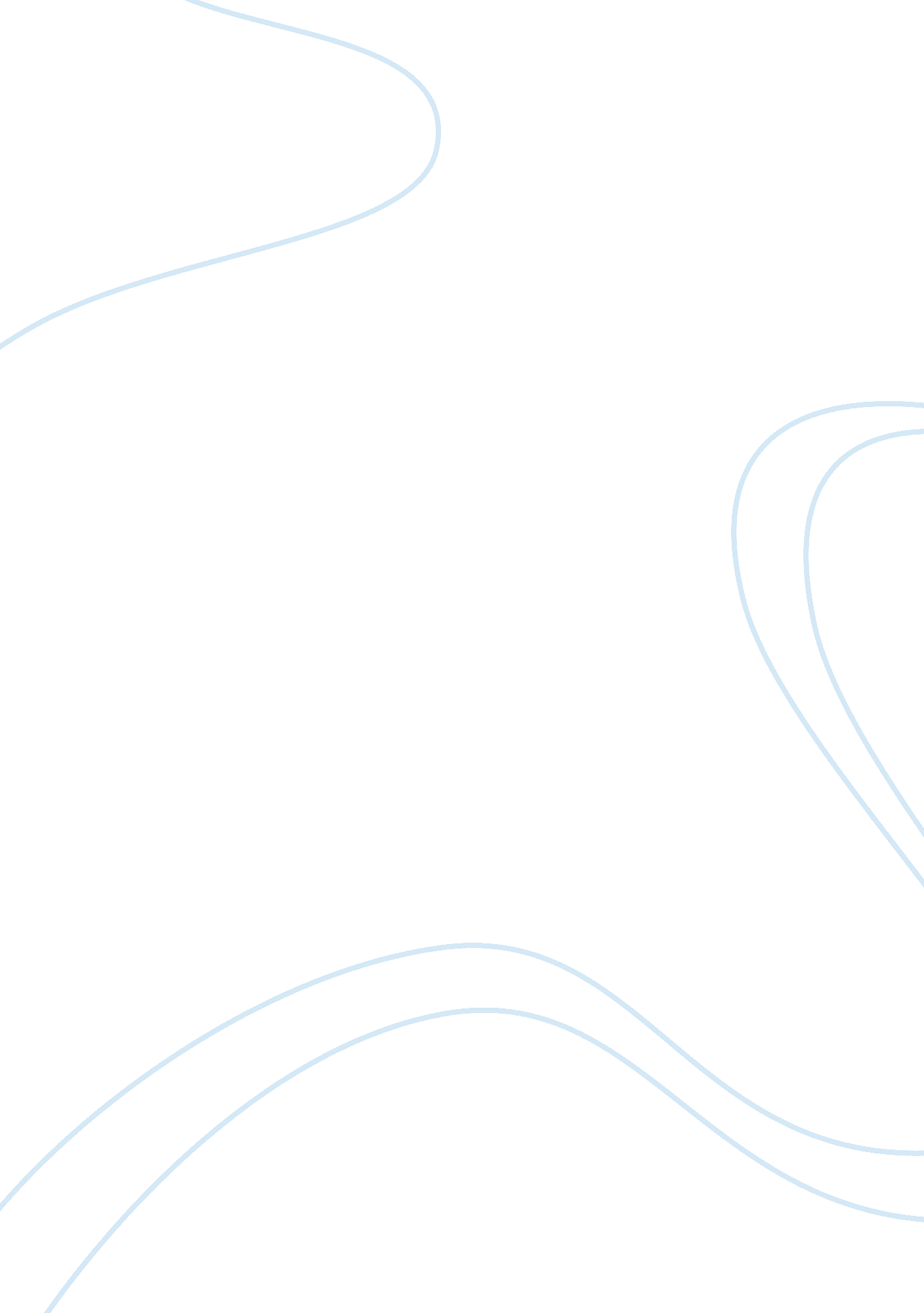 Mexican spotted owlLiterature, Russian Literature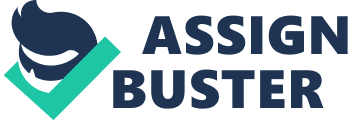 Mexican spotted owl- Response Affiliation: I agree with the fact that the Mexican Spotted Owl is an endangered species and not much is being done about it. This is the result of people not being aware of its existence and some do not understand the need to have it not become extinct. There is need for further campaign on conservation of this unique owl. The Mexican Spotted Owl is one of the largest owls in North America and eats rabbits, bats, mice and reptiles (Morrison, 2008). 
The information of its mating season is very interesting and not common knowledge and especially the fact about its off springs having to hop and not fly the first two to three weeks. The US needs to show more initiative towards the care plan of this owl species. It can copy the actions taken by Mexico in conserving this same species even though they have only a minority population of the species the majority being in the US. 
I agree with the fact that the recovery plan together with the goals of conservation is very good if only they can be strictly adhered to and followed. If this recovery plan is enforced, then the species will automatically be deleted from the list of the endangered species and people can even openly enjoy the view and uniqueness of the beauty of this spotted owl. People should also participate in the conservation through reducing the wildfires, energy and water development and timberland development which threaten this particular owl species. These are some of the man made threats to the existence of these species and which can be avoided. 
References 
Morrison, M. (2008). Wildlife Study Design. New York: Springer. 